Publicado en Barcelona el 26/07/2016 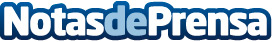 Bioprognos alcanza el 100% de la ronda de inversión que abrió hace 2 meses con Capitall CellLa compañía ha solicitado hacer uso de la clausula de sobreinversión mediante la cual se puede estirar la ronda hasta un 125% de lo inicialmente comunicado
Datos de contacto:Anna M. Betoret Turonanna.betoret@bioprognos.comNota de prensa publicada en: https://www.notasdeprensa.es/bioprognos-alcanza-el-100-de-la-ronda-de Categorias: Medicina Finanzas Emprendedores Otras ciencias http://www.notasdeprensa.es